LES RETRAITES MGEN de MOULINS  AU LAC DE CONSTANCE, EN AUTRICHE ET EN SUISSENous venons de passer quelques jours, avec le beau temps,  hébergés à Feldkirch en Autriche.Nous avons pu visiter au bord du lac de Constance  des villages pittoresques, avec les souvenirs du Moyen Age,  et l’île da Mainau et ses magnifiques jardins.Nous nous sommes bien promenés dans le Vorarlberg et ses paysages verdoyants, avec dégustation de fromages… Des  villages suisses typiques nous attendaient dans l’Appenzeller, ainsi que le chemin de fer sinueux de la Bernina dans les  montagnes des Grisons.  Plusieurs traversées du Liechtenstein et la visite de sa capitale Vaduz en « petit train » ont complété le programme.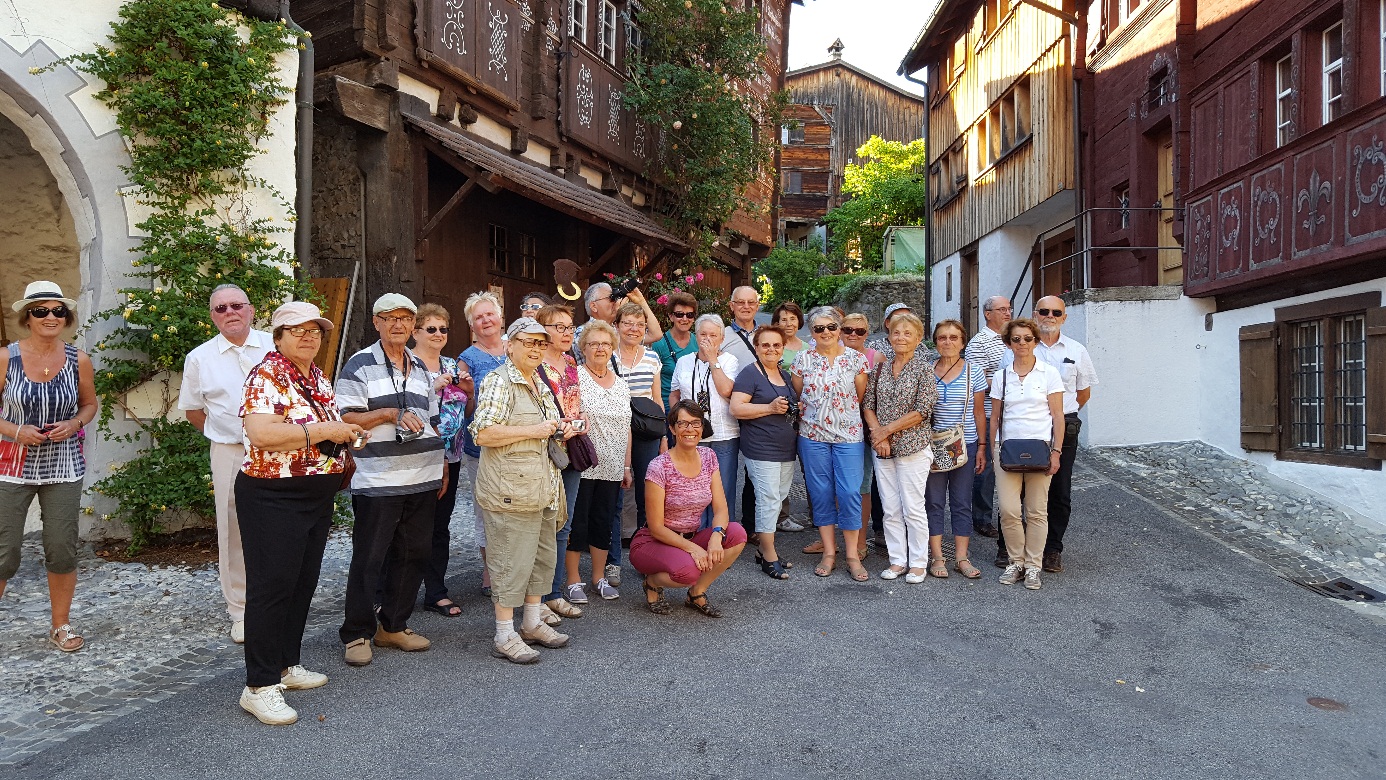 